Тема 1. Наукові основи управління регіональним розвитком туризму1.1. Основні уявлення про управління регіональним розвитком
1.2. Регіональна політика як основа управління регіональним розвитком
1.3.      Об’єкт, функції, стадії управління розвитком економіки регіону1.1. Основні уявлення про управління регіональним розвиткомСьогодні основна господарська діяльність здійснюється в регіонах. Їм надано право самостійно вирішувати певне коло економічних питань, встановлювати міжрегіональні зв’язки й зв’язки з зарубіжними країнами й регіонами цих країн. Розвиток сучасної економіки держави пов'язаний з необхідністю забезпечення ефективного управління на рівні регіону. У регіонознавстві існують різні напрямки трактування регіонального розвитку:- по-перше, це загальний соціально-економічний розвиток регіону, що знаходиться в руслі державної регіональної політики;- по-друге, соціо-економіко-правовий розвиток регіону, що здійснюється шляхом впровадження загальнодержавних правил, процедур, конкретних норм державного і регіонального поділу власності, природних ресурсів, фінансів;- по-третє, розвиток здійснюється завдяки державній селективній підтримці регіонів та системи місцевого самоврядування.Усі ці напрямки тісно пов’язані з поняттям «управління регіональним розвитком».Управління регіональним розвитком - це управлінська діяльність, метою якого є досягнення високого рівня розвитку даного регіонального утворення у відповідності до Конституції, Законів, статутів територіальних громад, інших законодавчих актів України. Об'єктом управління регіональним розвитком виступає територія, регіон, суб'єктом є органи місцевого самоврядування, предметом  є регіональна економіка й усі процеси, які її характеризують: суспільного відтворення на регіональному рівні, абстрагованого від міжрегіональних взаємодій; функціонування галузевих і міжгалузевих формувань на регіональному рівні, їхня взаємодія з органами державної влади та місцевого самоврядування; становлення й розвитку ринкових відносин, реформ, у тому числі й в туристичному бізнесі.До основних понять управління регіональним розвитком відносяться: регіональна економіка - цілісна система закономірностей, зв’язків і пропорцій, здійснення відтворювальних процесів суб’єктами господарської діяльності різних форм власності на адміністративно окресленій території( у регіоні). регіональний розвиток - це, по-перше, переміщення продуктивних сил регіону, потоків людей і матеріальних ресурсів, товарів, вантажів, послуг, капіталів, інформації, з'ясування системи зв'язків і відносин; по-друге, це режим функціонування регіональної економіки, який орієнтований на позитивну динаміку параметрів рівня і якості життя населення, забезпечену стійким, збалансованим відтворенням соціального, господарського, ресурсного й екологічного потенціалу території.Регіон - це, по-перше, територіально спеціалізована й адміністративно визначена частина території країни з природним комплексом, соціумом, безліччю підприємств, галузей і підгалузей економіки, що перебувають у стані динамічного розвитку; по-друге, складна соціально-економічна система, невід'ємна частина єдиної системи продуктивних сил країни і виробничих відносин, яка має прямі та зворотні виробничо-економічні, ресурсні, науково-технічні, фінансово-кредитні і соціальні зв'язки з господарським комплексом країни; втретє - території різного адміністративного рівня (області, райони), що характеризується: комплексністю, цілісністю, спеціалізацією, наявністю політико-адміністративних органів управління, статистичною узгодженістю.Адміністративно-територіальна одиниця - територія, основними ознаками якої є чітко визначені адміністративні межі, наявна управлінська діяльність.Природні, або базові, адміністративно-територіальні одиниці - території, формування яких має глибокі історичні коріння. Штучні адміністративно-територіальні одиниці, створені „згори" актами державної влади. Так, до „природних" адміністративно-територіальних одиниць в Україні належать села, селища і міста, до „штучних" - області, райони, райони в містах; Територіальна громада - жителі, які об'єднані постійним проживанням у межах села, селища, міста, що є самостійними адміністративно-територіальними одиницями, або добровільне об'єднання жителів кількох сіл, що мають єдиний адміністративний центр.Місцеве самоврядування - право і спроможність територіальних громад в межах закону здійснювати регулювання і управління суттєвою часткою суспільних справ, які належать до їхньої компетенції в інтересах місцевого населення.Теорії розвитку регіону спираються на досягнення макроекономіки, мезоекономіки, мікроекономіки, інституціональної економіки й інших напрямків сучасної економічної науки. В останні роки в зарубіжних країнах помітно змінюються погляди на процеси регіонального розвитку: регіональні проблеми, регіональний розвиток вже не розглядаються з точки зору матеріального підходу. Будівництво нових фізичних об'єктів, таких як фабрики і дороги вже не визнаються найважливішим внеском в розвиток даного регіону - більш значущим є нематеріальний підхід. Концепція регіонального розвитку, орієнтована на знання та інновації, домінує не тільки в науковій, але також і в практичній сферах у все зростаючій кількості країн.Регіоналізм – це політика, яка спрямована на підвищення ролі регіонів у різноманітних сферах життя країни, на підтримку прагнення регіонів до своєї політичної та економічної самостійності. Принципово важливим для розробки теоретико-методологічних засад регіонального розвитку країни є правильний методологічний підхід до проблеми державного втручання в регіональний розвиток економіки. Згідно з неокласичною теорією втручання держави має бути мінімальним або взагалі не застосовуватись, оскільки ринкові механізми самі здійснюють потрібне регулювання, а будь-яке втручання їх спотворює. З точки зору неокейнсіанства, втручання держави до регіонального розвитку є необхідним, особливо у періоди економічних криз. Зважаючи на світовий досвід, неокласична теорія більше застосовується в розвинених економіках та у стані довгострокової стабільності. Неокейнсіанська - більш ефективна у періоди економічних криз та під час зміни економічних циклів.В регіоналізмі найбільше розповсюдження мають 4 парадигми регіонів:1. Регіон як квазідержава. Це відносно відокремлена підсистема національної економіки. В більшості країн регіони акумулюють все більше функцій та фінансових ресурсів, що раніше належали центру. Практично у всіх країнах йдуть процеси децентралізації або федералізації. 2. Регіон як квазікорпорація. В цій якості регіон являє собою великий суб’єкт власності та економічної діяльності. У відносинах між регіонами використовуються договори купівлі-продажу, розвинені міжнародні відносини. Регіон може мати власну торгову марку, вести боротьбу за більш високий інвестиційний та підприємницький рейтинг, що важливо для приваблення капіталу в певний регіон.3. Регіон як ринок. Межі багатьох ринків зближуються з межами регіонів - ринки товарів, капіталу та праці. Дослідження регіональних ринків виділено в окрему дисципліну - регіональне ринкознавство.4. Регіон як соціум. В цьому підході на перший план виходять інтереси різних груп населення. Згідно цієї парадигми розвиток регіону здійснюється по семи основних напрямках:1. Розвиток муніципального господарства (культура, освіта, медицина, житлово-комунальне господарство, будівництво, промисловість).2. Удосконалення земельних відносин (продаж землі під приватизованими об’єктами для підприємництва, будівництво житла). 3. Позабюджетні фонди, спонсорство, меценатство.4. Створення умов для залучення інвестицій й розвитку підприємництва в інтересах муніципального утворення.5. Удосконалення нормативно-правової бази муніципального утворення, в тому числі щодо організації й функціонування органів місцевого самоврядування.6. Удосконалення організаційних форм: ефективна взаємодія зі структурами державної влади; оптимізація структури управління муніципального утворення; підвищення відповідальності органів місцевого самоврядування перед населенням; взаємодія з місцевою громадськістю й підвищення його інформованості.7. Створення умов для соціальної комунікації: підвищення зацікавленості населення у розвитку муніципального утворення; розвиток міжмуніципальних зв’язків у різних сферах діяльності, активізація місцевих товариств в інтересах муніципального утворення; ефективний вплив місцевого населення на вирішення питань місцевого значення; розвиток і балансування внутрішніх муніципальних зв’язків між соціальними групами.Всі регіоналісти приречені на пошук компромісів між різними формами регулювання і саморегулювання економіки, пошук методів державної участі. Їхня увага спрямована на розвиток суспільного сектора, виробництво ринкових та суспільних або публічних благ, вивчення впливу зовнішніх ефектів, регулювання природних монополій тощо. З точки зору регіональної економіки, державне регулювання необхідне, але головні питання: хто повинен цим займатися - регіон чи державний центр, де головні інтереси регіону.Для управління регіональним розвитком важливим питанням є така проблема регіоналізму, як розміщення діяльності. Сьогодні найбільш характерним є не тільки досконале вивчення розміщення галузей, що створюють матеріальні продукти, а й підвищена увага до нематеріальних факторів розміщення: якість життя, кваліфікація персоналу, прив’язаність людей до своєї місцевості, інновації, розповсюдження нових знань та технологій. 1.2. Регіональна політика як основа управління регіональним розвиткомРегіональна політика є базовою сутністю управління регіональним розвитком, головною метою якої є створення умов для динамічного, збалансованого розвитку територій, управління ними, усунення основних регіональних диспропорцій, підвищення рівня життя населення, забезпечення додержання гарантованих державою соціальних стандартів для кожного її громадянина незалежно від місця проживання.Державна регіональна політика - це регулювання регіональної економіки, що реалізується у трьох формах: директивне планування, індикативне регулювання, ринкове саморегулювання. Найбільш жорсткою державна регіональна політика (директивне планування) є в умовах планової економіки, найменш - в ринковій (ринкове саморегулювання). Між ними існує ліберальна, або ринково-планова модель регіональної політики (з частковим втручанням держави та органів місцевого самоврядування - індикативне регулювання).
Регіональна політика визначається наступними напрямками її проведення:Соціальна політика - умови та вимоги, що висуваються регіональною владою до господарюючих суб'єктів для досягнення неекономічної мети: забезпечення соціальних гарантій місцевому населенню, підвищення якості його життя, покращення стану навколишнього середовища тощо.Податкова політика - встановлення податкових платежів та пільг, які визначають податкову систему регіону та режим оподаткування підприємницької діяльності.Tpaнcфepтнa (бюджетна) політика складається з механізмів формування та використання державних фінансових ресурсів, їх перерозподіл між галузями та регіонами.Tapифнa (цінова) політика - принципи визначення сфери регулювання цін і тарифів, засоби та форми цього регулювання.Інвестиційна політика - заходи підтримки інвестиційної активності суб'єктів регіональної економіки, критерії і методи розподілу бюджетних капіталовкладень.Кредитна політика - сукупність кредитних відносин та методів надання кредитів у грошовій або товарній формі на умовах повернення.Структурна політика - система податкових, бюджетних, інвестиційних заходів щодо підтримки і реструктуризації підприємств, забезпеченню їх конкурентних переваг на внутрішньому і зовнішньому ринках розвитку промислових і інших галузей.Інституціональна політика - приватизація і реорганізація відносин власності, управління державною власністю в регіонах, взаємодія з приватним сектором регіональної економіки.Демографічна політика - заходи, які стимулюють народжуваність, сприяють підвищенню рівня охорони здоров'я матері та дитини.Екологічна політика - сукупність спеціальних заходів у сфері природокористування та охорони навколишнього середовища в регіоні.Недержавна регіональна політика в регіоні - це координація діяльності мережі агентств розвитку, взаємодії органів державної влади та органів місцевого самоврядування, метрологічне забезпечення розробки стратегії регіонального розвитку та проведення експертних оцінок.В регіональній політиці існують територіальні рівні. Враховуючи сучасні аспекти державотворення, укріплення самоуправління в Україні, розвиток територіальних громад, можливо говорити про трирівневу систему регіональної політики: область-район-населений пункт.Принципами регіональної політики України мають бути:- принцип соціальної справедливості в регіональному аспекті полягає в тому, що громадяни і соціальні групи повинні мати рівні можливості одержання роботи, доходів і суспільних благ незалежно від місця проживання. - принцип демократизму - реальна участь громадян, територіальних громад, регіональних співтовариств у здійсненні управління місцевими та регіональними справами, у вирішенні питань загальнодержавного значення;- принцип консенсусу - функціонування постійного механізму пошуку компромісів та згоди між різними рівнями влади, що забезпечить легітимність;- принцип субсидіарності - всі питання управління вирішуються на тому рівні, на якому вони виникають, соціальні та управлінські послуги населенню мають надаватися на максимально низькому рівні, на якому можна забезпечити їх належний об'єм та якість;- принцип збалансованості повноважень і відповідальності - органи управління, які ухвалюють рішення, мають відповідати за ці рішення і перед державою, і перед регіональним співробітництвом, територіальною громадою.В умовах дефіциту ресурсів необхідно формувати пріоритетні завдання розвитку регіонів, формулювання яких залежить від поставлених цілей, пріоритетів і можливості залучення ресурсів для їх досягнення.На сучасному етапі розвитку України до пріоритетних завдань регіональної економічної політики слід віднести:- оптимізацію структури господарства регіонів, що полягає у використанні ефективних форм господарювання на основі раціонального використання потенційних ресурсів: матеріально-технічних, фінансових, трудових, інформаційних і часових;- об'єднання фінансових ресурсів регіональних бюджетів і бюджетів місцевого самоврядування для зміцнення фінансової основи розвитку економіки регіону;- розвиток міжрегіонального і міжнародного економічного співробітництва;- розширення повноважень і посилення відповідальності за регіональний розвиток місцевих органів влади, а також виконавчої влади в системі місцевого самоврядування;- забезпечення розробки системної стратегії регіонального розвитку, що враховує регіональну специфіку.Державна регіональна політика базується на здійсненні перерозподілу ресурсів для підтримки депресивних територій та розв’язання проблем, що за своїми масштабами є загальнодержавними. У сучасній світовій економіці регіональна політика полягає у регіональному регулюванні як невеликих за розміром територій країни, так і величезних міждержавних утворень (ЄС) і детермінується такими видами:Адміністративне регулювання - це розробка планів розвитку на короткі та середні терміни. Правове регулювання передбачає дотримання існуючих законів та нормативів. Економічне регулювання передбачається впровадження господарських заходів з боку держави, які мають цілеспрямований, стимулюючий характер у вигляді пільг, субсидій, дотацій тощо. Природне та екологічне регулювання покликане регулювати стратегічні перспективи та сталий розвиток регіонів.Регіональне управління - це правове забезпечення економічних процесів шляхом декларування і регулювання прав власника, захисту підприємництва; організація економічного життя в регіоні, руху в ньому праці, товарів, капіталу, послуг; концентрація і розподіл ресурсів на найважливіших напрямках господарського розвитку регіону, стимулювання інвестиційних програм та інновацій. Регіональне управління маємо розглядати у двох формах - управління регіональним розвитком та управління функціонуванням регіону.Управління регіональним розвитком - це діяльність у напрямку досягнення стратегічної мети, адаптації економіки регіону до умов зовнішнього середовища, до різних викликів та загроз, забезпечення реалізації порівняльних переваг регіону. Управління функціонуванням регіону - це набір методів адміністрування діяльності регіональних, міських, районних служб, міського, міжміського транспорту, житлово-комунального господарства, служб соціального захисту населення, стягнення податків, розподілу бюджетних видатків тощо. Управління регіональним розвитком має забезпечити:- формування оптимальної високоефективної структури господарства регіонів, яка б вирішувала спільні регіональні та міжрегіональні проблеми розвитку, сприяла б при цьому розвитку одних регіонів і стримуванню інших;- пожвавлення економіки регіонів за рахунок комплексного використання природно-ресурсного, виробничо-економічного, науково-технічного та людського потенціалів, наявної інфраструктури, історико-культурних надбань і традицій, геополітичного становища регіонів;- стимулювання розвитку певних галузей промисловості в одних регіонах і, одночасно, впровадження заходів щодо ліквідації цих галузей в неперспективних регіонах;- фінансове вирівнювання регіональних економік шляхом об’єднання фінансових ресурсів місцевих органів виконавчої влади і органів місцевого самоврядування;- застосування об’єктивних критеріїв, гарантованих державою соціальних стандартів, нормативів мінімальної бюджетної забезпеченості;- обґрунтування та реалізація програм розвитку окремих регіонів з урахуванням стратегії диверсифікації внаслідок можливої зміни кон’юнктури або настанням економічної кризи;- досягнення певної політичної мети, пов’язаної з децентралізацію влади, розмежуванням та розширенням функцій та повноважень центральних і місцевих органів виконавчої влади та органів місцевого самоврядування;- адаптацію національного законодавства з питань регіональної політики до норм і стандартів Євросоюзу.1.3. Об’єкт, функції, стадії управління розвитком економіки регіонуГоловним об'єктом управління регіональним розвитком виступає обласний регіон - це частина території України, що виділена у межах адміністративно-територіального поділу країни з метою забезпечення ефективного управління соціально-економічним розвитком. Обласний регіон має такі ознаки:- відносна самостійність господарювання в межах національної економіки;- наявність регіонального органу управління (облдержадміністрації в кожній області України);- наявність територіально-виробничої структури в межах обласного регіону;- можливість створення кінцевої продукції на основі територіального поділу праці;- функціонування регіональної інфраструктури (ринкової, виробничої, соціальної, комунікаційної, транспортної).Історично управління регіональним розвитком еволюціонувало так: 1) 1920-1923 рр. - проблеми регіонів розглядалися і вирішувалися виходячи із дії економічного закону вартості і об’єктивного характеру розвитку товарно-грошових відносин; 2) 1933-1956рр. - була створена система адміністративно-територіального устрою в країні, 3) 1957-1964рр. - спроба надання пріоритетів територіальному підходу до управління регіонами - створення раднаргоспів., 4) 1965-1985рр. - переважання програмно-цільового, системного та комплексного підходів., 5) 1986 – сер. 1994 р. - спроби наукового обґрунтування доцільності ринкових перетворень, 6) серпень 1994 - насьогодні - склалися умови для наукової розробки стратегії і тактики внутрішньої та зовнішньої політики країни з метою упорядкування демократичних перетворень.Управління регіональним розвитком області можна уявити системою, складовими частинами якої є:підсистеми самого місцевого управління (кадрова, фінансова, інформаційна, організаційна, технологічна);об’єкти господарства, до яких відносять: землі населених пунктів; комунальні підприємства, установи, організації; об'єкти комунальної власності.	Метою управління розвитком областей України є підвищення якості життя населення і забезпечення відтворення природної системи на базі ефективного комплексного економічного і соціального розвитку регіону, що досягається шляхом раціональної організації територіального господарства.	Об'єкти управління регіональним розвитком в області: регіональний господарський комплекс (промисловість, будівництво, сільське господарство, транспорт, зв'язок); населення і трудові ресурси; соціальна інфраструктура; місцеве господарство; природне середовище.	Управління регіональним розвитком здійснюється державними територіальними органами через систему їх правової, економічної, управлінської, планової і контрольної діяльності відповідно до чинного законодавства.До основних функцій управління розвитком обласного регіону відносяться:
- визначення рівня економічного та соціального розвитку регіону.- прогнозування і планування регіонального розвитку. - формування організаційних структур управління областю на основі проектування нових або вдосконалювання існуючих;- мотивація регіонального розвитку - контроль процесу економічного й соціального розвитку області- регулювання спільної діяльності органів законодавчої, виконавчої влади національного й обласного рівнів, а також органів місцевого самоврядування.Функція регіональних органів влади розглядається як процес розподілу обов’язків і координації зусиль персоналу для забезпечення максимальної продуктивності у досягненні певної мети в наступному:а) визначення повноважень між вищим керівництвом і нижчими рівнями працюючих;б) створення системи управління, тобто об’єктів управління (керованих систем), суб’єктів управління (керуючих систем) і встановлення зв’язків між ними;в) вдосконаленні системи управління регіональним розвитком.

Повноваження управління регіональним розвитком здійснюється на застарілій організаційній основі - лінійно-функціональній або її модифікації - дивізійній, при якій функціональні підрозділи об’єднуються у великі блоки. Недоліком цього виду структур є локалізація функцій управління у відокремлених підрозділах та їх слабка взаємодія при вирішенні комплексних програм розвитку території, 
Про стан регіональної економіки, ефективність управління регіональним розвитком дає уявлення сукупність показників, за якими здійснюється аналіз економічного й соціального розвитку :
Характеристика регіонального розвитку за економічними, соціальними і демографічними показниками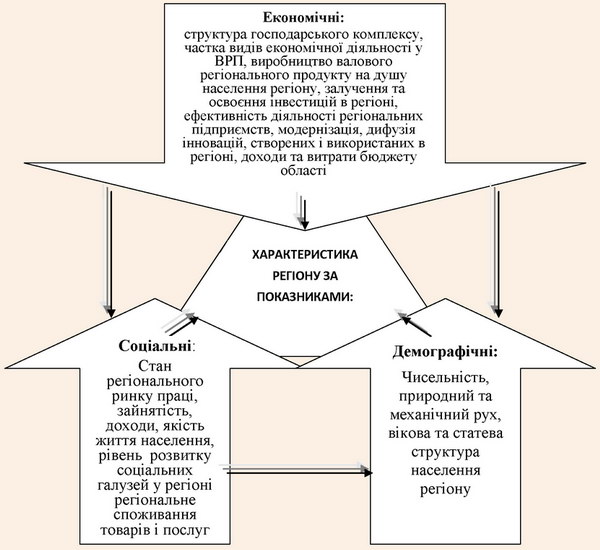 Стадії управлінської діяльності в регіоні - це послідовні етапи її здійснення, певний цикл управлінських дій, а саме:- аналіз і оцінювання управлінської ситуації;- прогнозування і моделювання необхідних (і можливих) дій щодо збереження та зміни стану управлінської ситуації;- розробка необхідних правових актів або організаційних заходів;- обговорення і прийняття правових актів і здійснення організаційних заходів;- організація виконання прийнятих рішень;- контроль виконання й оперативне інформування;- узагальнення проведених етапів управлінської діяльності, оцінка нової (результативної) ситуації.